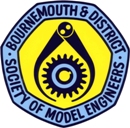 BOURNEMOUTH & DISTRICT SOCIETY OF MODEL ENGINEERS(A company Limited by Guarantee in England and Wales No 3351832)APPLICATION FOR MEMBERSHIP THIS FORM EXPIRES ON 30th SEPTEMBER 2022The Bournemouth & District Society of Model Engineers was founded in 1924 and incorporated in 1997 as a Company Limited by Guarantee. Every adult member of the Society is a member of the Company.  The Guarantee is limited to One Pound SterlingThe Society provides many facilities for members including raised tracks for, 3½”, 5”, 7¼” and 16mm NG.Details of the track can be found on the web-site. www.littledownrailway.org.ukThere is a monthly newsletter. The newsletter will be sent by e-mail, which is our preferred method of communication.Subscriptions are due on 31st December each year. This form, duly completed, should be posted or handed to the Membership Secretary (contact details overleaf). Personal detailsThe signature of the Applicant affirms that he/she agrees with the following: -Their details, shown on page 1, will be stored in electronic media. These details will not be used for commercial purposes or divulged to any third party.  Details in full will be held by the Membership Secretary, the Treasurer, the Secretary, the Company Secretary and the newsletter Editor.A newsletter, issued monthly, will be sent by e-mail.To exercise due diligence when carrying out any operation relating to the tracks and when using machinery.To familiarise themselves with and to act in accordance with all guidance issued from time to time by authorised Society officials. A copy of the Code of Safe Practice and details of required couplings can be found on the web-site www.littledownrailway.org.uk.5.   All new members who may use any track facilities will be given a short inductance session to familiarise them with various administrative details and the operation of the track.6.	All new membership applications have to be approved by the Committee, therefore membership of the Society is not granted until this process has been completed. A membership card will then be issued.      7.   If you would like your contact details shared with other members of the Society via a password    	protected members’ area of our website, please tick the boxes below.Signature: …………………………………     Date: ………………………Name: …………………………………     NOTES.Make cheques payable to Bournemouth & District Society of Model Engineers.Membership Secretary’s address: -Mr Peter BurtonMembership Secretary B&DSME151 Harewood AvenueBournemouthDorsetBH7 7BHbdsme1924@gmail.comIf you would like your membership card posted to you, please enclose a S.A.E.			                        	(Revised 18/09/2021)						Type of membershipType of membershipType of membershipSubscriptionPlease state cash or cheque Ordinary Membership(At least 18 years old)Ordinary Membership(At least 18 years old)Ordinary Membership(At least 18 years old)£30 p.a.Associate Members(Age 14 to 17 years incl.)Please state age£10 p.a.Family Members(Two adults and their children, under 18, at same address)Family Members(Two adults and their children, under 18, at same address)Family Members(Two adults and their children, under 18, at same address)£31 p.a.Country Members(Resident more than 35 miles from Bournemouth)Country Members(Resident more than 35 miles from Bournemouth)Country Members(Resident more than 35 miles from Bournemouth)£17 p.a.Donation.Donation.Donation.    £Titlee-mail addressForenamesPhone No.SurnameMobile NoAddress D.O.B.(if under 18)Address Partner’s Name(If familymembership)PostcodePartner’s Name(If familymembership)Please see over.Please see over.Please see over.Please see over.Please see over.Please see over.Home phoneMobile phoneEmail address